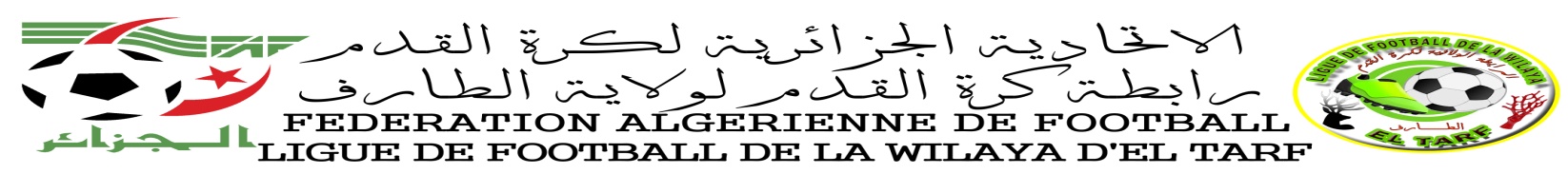 PROGRAMMATION « 5eme JOURNEE U19 » SAISON 2019/2020    DIVISION HONNEUR 	JOURNEE DU VENDREDI – SAMEDI : 17-18/01/2020EXEMPTE : W.A.KARMA – C.R.B.A.ASSEL LIEUXDATESN° RENCRENCONTREHORCATOBSBESBESCommunalVENDREDI17/01/202022A.BES Vs WAB  10 H 00U19CHEBAITTA CommunalVENDREDI10/01/202024UZA Vs CRBZ  10 H 00U19ECHATT CommunalSAMEDI18/01/202021ESEC Vs CMR  10 H 30U19BOUGOUS CommunalSAMEDI18/01/202023USBB Vs ORCT  10 H 30U19